                      POÄNGCUP 2022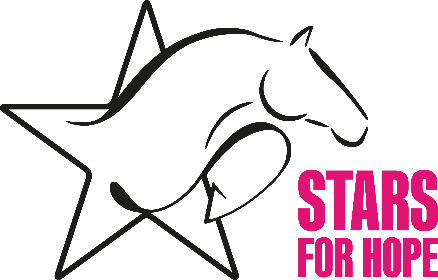 För att stötta cancerforskningen och samtidigt tävla och ha roligt! OM tävlingar inte kan genomföras pga pandemin, lottar vi ut                Månadsschabrak & Rosett bland ALLA deltagare.                      POÄNGCUP 2022För att stötta cancerforskningen och samtidigt tävla och ha roligt! OM tävlingar inte kan genomföras pga pandemin, lottar vi ut                Månadsschabrak & Rosett bland ALLA deltagare.Cupen drivs av www.teamequusforhope.se & intäkterna går till cancerforskning.Cupen drivs av www.teamequusforhope.se & intäkterna går till cancerforskning.STARSCUPER att välja på  420 kr/Cup för hela året (8 månader)STARSCUPER att välja på  420 kr/Cup för hela året (8 månader)1 POLLUX LDLD +LCPonny  LD, LD+ & LC    Ekipage får ej haft plac. i LA el högre de senaste 18 månaderna före anmälan420 kr inkl. utlottning av presentkort2 PEGASUS    LC +LBLB +Ponny  LC+, LB & LB+  Ekipage får ej haft plac. i MsvB el högre de senaste 18 månaderna före anmälan420 kr inkl. utlottning av presentkort3  CAPELLALALA +Msv B Ponny  LA, LA+ & MsvB   420 kr inkl. utlottning av presentkort4   VEGA0.900.951.001.05 Häst  0.90, 0.95, 1.00 & 1.05Ekipage får ej haft plac. i 1.20 el högre de senaste 18 månaderna före anmälan  420 kr inkl. utlottning av presentkort 5  ORION1.101.151.201.25 Häst  1.10, 1.15, 1.20 & 1.25Ekipage får ej haft plac. i 1.30 el högre de senaste 18 månaderna före anmälan420 kr inkl. utlottning av presentkortSUPPORT Deltagande utan ekipage 420 kr endast utlottning av presentkortALLMÄNNA BESTÄMMELSER ALLMÄNNA BESTÄMMELSER Tidsperiod1 mars – 31 oktober 2022 TävlingsplatserPoäng kan räknas på alla 1-4* tävlingar i hela Sverige.För vem?Alla som tävlar hoppning och har tävlingslicens i Svenska Ridsportförbundet.Alla andra som vill stötta vår insamlingKonto kan även skapas utan licens och då deltar man endast i utlottning.PoängPoäng får börja räknas from när betalning registrerats.Max 3 resultat/vecka & ekipage får räknas. Rapport resultatRyttaren ansvarar själv för rapportering av resultat via sitt kontoPoäng tagna i mars kan registreras fram tom den 7 aprilPoäng tagna i april kan registreras fram tom den 7 majPoäng tagna i maj kan registreras fram tom den 7 juniPoäng tagna i juni kan registreras fram tom den 7 juli Poäng tagna i juli kan registreras fram tom den 7 augustiPoäng tagna i augusti kan registreras fram tom den 7 septemberPoäng tagna i september kan registreras fram tom den 7 oktober Poäng tagna i oktober kan registreras fram tom den 7 november Den 8:e varje månad meddelas vinnare i poängjakt och lotteriDen 10 november meddelas totalvinnare i samtliga kategorier & cuper.Delta i flera cuper?Ekipage kan delta i flera cuper (enl. våra uppklassningsregler)Varje Cup kostar 420 krPoängberäkningALLA FÅR POÄNGLÄS NOGA Räknas i klasser där ekipagen särskiljs genom fel och tid, tid eller fel och inverkan. (Tex bed två faser A:0, bed A:1a, bed A:0, bed A:Inverkan, bed C, lagklass räknas ej)15 poäng = 1:a12 poäng  = 2:a10 poäng = 3:a8 poäng = 4:a6 poäng = 5:a4 poäng = 6:a  & övriga placerade = erhållit rosett  2 poäng = felfri ritt i klasser där ekipagen får rosett vid felfri ritt, Clear Round, bed A, bed A/A, avd B2 poäng =  felfri ritt i oavsett bedömning  (men utan placering) Räcker att vara felfri i fas 1 vid sådan bedömning.1 poäng = deltagit i klass utan att vara placerad eller felfriANMÄLAN & BETALNING ANMÄLAN & BETALNING Skapa kontoFrom 2022-01-01 och kan ske löpande under hela perioden. Lägg till ekipage & CupFör att delta och samla poäng, ska du registrera ett ekipage under din profil. Därefter anmäler du till önskad cup/cuper. Endast SupportVill du endast vara med och stötta vår insamling utan eget aktivt ekipage, kan du anmäla dig till Support Stars och är då med i utlottningen.SWISHA   123 427 0096  420 kr/ekipage & CupDitt deltagande aktiveras efter betalningPriserMånadsvinnare utses i varje kategori (kat. A & B sammanslaget) i mars tom oktober och tilldelas Cuprosett & schabrak från Månadens Sponsor.OM tävlingar inte kan genomföras pga pandemin, lottar vi ut månadsschabrak & rosett.Utlottning av presentkort bland alla deltagare/anmälda varje månad.Alla som registrerar ett konto och betalar in anmälningsavgiften deltar i utlottning varje månad, även om inga poäng rapporteras in.Totalvinnarna ”STARS for HOPE 2022” tilldelas Cuprosett och hederspris och meddelas i november.Vid lika poängEkipagen särskiljs åt genom flest antal förstaplaceringar, därefter flest andraplaceringar osv. Skulle det fortfarande vara lika, är det lotten som avgör.Frågor? Tvist om reglerann.rodhelind@telia.com  Föreningen Team Equus for Hope har fri tolkningsrätt.SYFTE SYFTE Skapa uppmärksamhet för välgörenhet, tävla och ha roligt och samtidigt bidra till cancerforskningen via Team Equus for Hopes insamling där Barncancerfonden & Cancerfonden delar lika på allt vi samlar in.Skapa ett roligt sätt att tävla mot alla i hela Sverige, där alla deltagare får poäng  och detta utan att behöva göra långa resor. Skapa uppmärksamhet för välgörenhet, tävla och ha roligt och samtidigt bidra till cancerforskningen via Team Equus for Hopes insamling där Barncancerfonden & Cancerfonden delar lika på allt vi samlar in.Skapa ett roligt sätt att tävla mot alla i hela Sverige, där alla deltagare får poäng  och detta utan att behöva göra långa resor. 